Publicado en Madrid el 08/06/2021 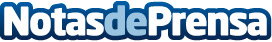 "A diferencia de planes de recuperación anteriores, todo está muy marcado"El Clúster Marítimo Español organiza un encuentro con el secretario general de Industria y de la Pequeña y Mediana Empresa del Mincotur, para explicar cómo funcionará el mecanismo creado por el Gobierno para financiar los proyectos prioritarios para España, con los fondos europeos de recuperaciónDatos de contacto:José HenríquezResponsable de Comunicación del Clúster Marítimo Español628269082Nota de prensa publicada en: https://www.notasdeprensa.es/a-diferencia-de-planes-de-recuperacion Categorias: Nacional Finanzas Nautica Sector Marítimo Digital http://www.notasdeprensa.es